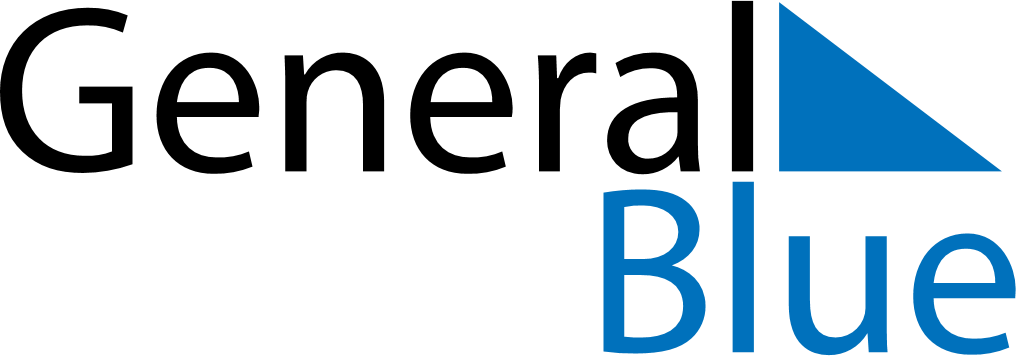 November 2024November 2024November 2024DominicaDominicaMondayTuesdayWednesdayThursdayFridaySaturdaySunday12345678910Independence DayNational Day of Community Service1112131415161718192021222324252627282930